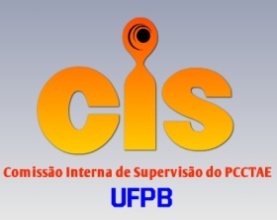 Universidade Federal da ParaíbaPROGEP – Pró-Reitoria de Gestão de PessoasComissão Interna de Supervisão do Plano de Carreira dos Cargos Técnico-Administrativos em Educação – PCCTAE Portaria 2519/2005 do MEC – Publicada em 15/julho/2005Resolução 19/06 do CONSUNI/UFPB - Publicada em /08/10/2006 Cria Regimento Geral.Á: CIS/UFPBAo Coordenador GeralMauro Barbosa da SilvaPedido de Revisão do EnquadramentoInteressado: ____________________________________________________Matrícula Siape: _______________________________________Vem solicitar a Vossa Senhoria a Revisão de Enquadramento do Plano de Carreira dos Cargos Técnico-administrativos, realizado pela CTE - Comissão Temporária de Enquadramento no ano de 2005, bem como autorizo a solicitação da minha pasta funcional ao Arquivo para a devida solicitação de revisão.Documentos necessários: Assinatura do referido formulário de solicitação,Último contra-cheque.Em ______/_______ de 201___.Atenciosamente,________________________________________________Assinatura do(a) Servidor(a)